2017-2018Bachelor of Arts (B.S.) Degree - Chemistry Major (5-12 Teaching Endorsement)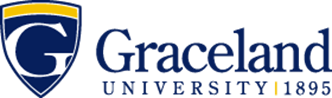 Graceland’s teacher education program is noted for excellence in providing a technology emphasis, psychological and sociological foundations, and learning theory.  Beginning in the sophomore year, course work is balanced by extensive field experiences in both public and private schools. 
Name:       ID:      Bachelor of Arts (B.S.) Degree - Chemistry Major (5-12 Teaching Endorsement)Graceland’s teacher education program is noted for excellence in providing a technology emphasis, psychological and sociological foundations, and learning theory.  Beginning in the sophomore year, course work is balanced by extensive field experiences in both public and private schools. 
Name:       ID:      Bachelor of Arts (B.S.) Degree - Chemistry Major (5-12 Teaching Endorsement)Graceland’s teacher education program is noted for excellence in providing a technology emphasis, psychological and sociological foundations, and learning theory.  Beginning in the sophomore year, course work is balanced by extensive field experiences in both public and private schools. 
Name:       ID:      Bachelor of Arts (B.S.) Degree - Chemistry Major (5-12 Teaching Endorsement)Graceland’s teacher education program is noted for excellence in providing a technology emphasis, psychological and sociological foundations, and learning theory.  Beginning in the sophomore year, course work is balanced by extensive field experiences in both public and private schools. 
Name:       ID:      Bachelor of Arts (B.S.) Degree - Chemistry Major (5-12 Teaching Endorsement)Graceland’s teacher education program is noted for excellence in providing a technology emphasis, psychological and sociological foundations, and learning theory.  Beginning in the sophomore year, course work is balanced by extensive field experiences in both public and private schools. 
Name:       ID:      Bachelor of Arts (B.S.) Degree - Chemistry Major (5-12 Teaching Endorsement)Graceland’s teacher education program is noted for excellence in providing a technology emphasis, psychological and sociological foundations, and learning theory.  Beginning in the sophomore year, course work is balanced by extensive field experiences in both public and private schools. 
Name:       ID:      Bachelor of Arts (B.S.) Degree - Chemistry Major (5-12 Teaching Endorsement)Graceland’s teacher education program is noted for excellence in providing a technology emphasis, psychological and sociological foundations, and learning theory.  Beginning in the sophomore year, course work is balanced by extensive field experiences in both public and private schools. 
Name:       ID:      Bachelor of Arts (B.S.) Degree - Chemistry Major (5-12 Teaching Endorsement)Graceland’s teacher education program is noted for excellence in providing a technology emphasis, psychological and sociological foundations, and learning theory.  Beginning in the sophomore year, course work is balanced by extensive field experiences in both public and private schools. 
Name:       ID:      Courses in BOLD are required by this major
Courses in regular type are to fulfill essential education learning requirements and DO NOT have to be taken the specific semester stated.Courses in ITALIC are strongly recommended+denotes courses offered only every other yearALSO REQUIRED FOR GRADUATION120 credit hours39 Upper division credits2.75 GPACompletion of all major & essential education learning requirementsBachelor of Arts (B.S.) Degree - Chemistry Major (5-12 Teaching Endorsement)Graceland’s teacher education program is noted for excellence in providing a technology emphasis, psychological and sociological foundations, and learning theory.  Beginning in the sophomore year, course work is balanced by extensive field experiences in both public and private schools. 
Name:       ID:      Bachelor of Arts (B.S.) Degree - Chemistry Major (5-12 Teaching Endorsement)Graceland’s teacher education program is noted for excellence in providing a technology emphasis, psychological and sociological foundations, and learning theory.  Beginning in the sophomore year, course work is balanced by extensive field experiences in both public and private schools. 
Name:       ID:      Bachelor of Arts (B.S.) Degree - Chemistry Major (5-12 Teaching Endorsement)Graceland’s teacher education program is noted for excellence in providing a technology emphasis, psychological and sociological foundations, and learning theory.  Beginning in the sophomore year, course work is balanced by extensive field experiences in both public and private schools. 
Name:       ID:      Bachelor of Arts (B.S.) Degree - Chemistry Major (5-12 Teaching Endorsement)Graceland’s teacher education program is noted for excellence in providing a technology emphasis, psychological and sociological foundations, and learning theory.  Beginning in the sophomore year, course work is balanced by extensive field experiences in both public and private schools. 
Name:       ID:      Bachelor of Arts (B.S.) Degree - Chemistry Major (5-12 Teaching Endorsement)Graceland’s teacher education program is noted for excellence in providing a technology emphasis, psychological and sociological foundations, and learning theory.  Beginning in the sophomore year, course work is balanced by extensive field experiences in both public and private schools. 
Name:       ID:      Bachelor of Arts (B.S.) Degree - Chemistry Major (5-12 Teaching Endorsement)Graceland’s teacher education program is noted for excellence in providing a technology emphasis, psychological and sociological foundations, and learning theory.  Beginning in the sophomore year, course work is balanced by extensive field experiences in both public and private schools. 
Name:       ID:      Bachelor of Arts (B.S.) Degree - Chemistry Major (5-12 Teaching Endorsement)Graceland’s teacher education program is noted for excellence in providing a technology emphasis, psychological and sociological foundations, and learning theory.  Beginning in the sophomore year, course work is balanced by extensive field experiences in both public and private schools. 
Name:       ID:      Bachelor of Arts (B.S.) Degree - Chemistry Major (5-12 Teaching Endorsement)Graceland’s teacher education program is noted for excellence in providing a technology emphasis, psychological and sociological foundations, and learning theory.  Beginning in the sophomore year, course work is balanced by extensive field experiences in both public and private schools. 
Name:       ID:      Courses in BOLD are required by this major
Courses in regular type are to fulfill essential education learning requirements and DO NOT have to be taken the specific semester stated.Courses in ITALIC are strongly recommended+denotes courses offered only every other yearALSO REQUIRED FOR GRADUATION120 credit hours39 Upper division credits2.75 GPACompletion of all major & essential education learning requirementsFirst Year FallLearning OutcomeSem HoursDate MetFirst Year SpringLearning OutcomeSem HoursDate MetCourses in BOLD are required by this major
Courses in regular type are to fulfill essential education learning requirements and DO NOT have to be taken the specific semester stated.Courses in ITALIC are strongly recommended+denotes courses offered only every other yearALSO REQUIRED FOR GRADUATION120 credit hours39 Upper division credits2.75 GPACompletion of all major & essential education learning requirementsENGL1100 Discourse I ORENGL1120 Honors Discourse I1a3MATH1520 Calc II3Courses in BOLD are required by this major
Courses in regular type are to fulfill essential education learning requirements and DO NOT have to be taken the specific semester stated.Courses in ITALIC are strongly recommended+denotes courses offered only every other yearALSO REQUIRED FOR GRADUATION120 credit hours39 Upper division credits2.75 GPACompletion of all major & essential education learning requirementsENGL1100 Discourse I ORENGL1120 Honors Discourse I1a3CHEM1440/1441 Prin Chem. II w/lab4Courses in BOLD are required by this major
Courses in regular type are to fulfill essential education learning requirements and DO NOT have to be taken the specific semester stated.Courses in ITALIC are strongly recommended+denotes courses offered only every other yearALSO REQUIRED FOR GRADUATION120 credit hours39 Upper division credits2.75 GPACompletion of all major & essential education learning requirementsMATH1510 Calculus I6b3Histories      5d3Courses in BOLD are required by this major
Courses in regular type are to fulfill essential education learning requirements and DO NOT have to be taken the specific semester stated.Courses in ITALIC are strongly recommended+denotes courses offered only every other yearALSO REQUIRED FOR GRADUATION120 credit hours39 Upper division credits2.75 GPACompletion of all major & essential education learning requirementsMATH1510 Calculus I6b3PSYC2250 Developmental Psych3Courses in BOLD are required by this major
Courses in regular type are to fulfill essential education learning requirements and DO NOT have to be taken the specific semester stated.Courses in ITALIC are strongly recommended+denotes courses offered only every other yearALSO REQUIRED FOR GRADUATION120 credit hours39 Upper division credits2.75 GPACompletion of all major & essential education learning requirementsPSYC1300 Introductory Psych5c3EDUC1400 Intro  to Ed.3Courses in BOLD are required by this major
Courses in regular type are to fulfill essential education learning requirements and DO NOT have to be taken the specific semester stated.Courses in ITALIC are strongly recommended+denotes courses offered only every other yearALSO REQUIRED FOR GRADUATION120 credit hours39 Upper division credits2.75 GPACompletion of all major & essential education learning requirementsINTD1100 Critical Thinking Lib Arts-Sciences23EDUC1410 Clinical Experience Lab1Courses in BOLD are required by this major
Courses in regular type are to fulfill essential education learning requirements and DO NOT have to be taken the specific semester stated.Courses in ITALIC are strongly recommended+denotes courses offered only every other yearALSO REQUIRED FOR GRADUATION120 credit hours39 Upper division credits2.75 GPACompletion of all major & essential education learning requirementsCHEM1430/1431 Prin Chem I w/lab4Courses in BOLD are required by this major
Courses in regular type are to fulfill essential education learning requirements and DO NOT have to be taken the specific semester stated.Courses in ITALIC are strongly recommended+denotes courses offered only every other yearALSO REQUIRED FOR GRADUATION120 credit hours39 Upper division credits2.75 GPACompletion of all major & essential education learning requirementsTotal Hours16Total Hours17Courses in BOLD are required by this major
Courses in regular type are to fulfill essential education learning requirements and DO NOT have to be taken the specific semester stated.Courses in ITALIC are strongly recommended+denotes courses offered only every other yearALSO REQUIRED FOR GRADUATION120 credit hours39 Upper division credits2.75 GPACompletion of all major & essential education learning requirementsNotes:      Notes:      Notes:      Notes:      Notes:      Notes:      Notes:      Notes:      Courses in BOLD are required by this major
Courses in regular type are to fulfill essential education learning requirements and DO NOT have to be taken the specific semester stated.Courses in ITALIC are strongly recommended+denotes courses offered only every other yearALSO REQUIRED FOR GRADUATION120 credit hours39 Upper division credits2.75 GPACompletion of all major & essential education learning requirementsSecond Year FallLearning OutcomeSemHoursDate MetSecond Year SpringLearning OutcomeSem HoursDate MetCourses in BOLD are required by this major
Courses in regular type are to fulfill essential education learning requirements and DO NOT have to be taken the specific semester stated.Courses in ITALIC are strongly recommended+denotes courses offered only every other yearALSO REQUIRED FOR GRADUATION120 credit hours39 Upper division credits2.75 GPACompletion of all major & essential education learning requirementsCHEM3410/3411 Org Chem I w/lab 4CHEM3420/3421 Org Chem II w/lab4Courses in BOLD are required by this major
Courses in regular type are to fulfill essential education learning requirements and DO NOT have to be taken the specific semester stated.Courses in ITALIC are strongly recommended+denotes courses offered only every other yearALSO REQUIRED FOR GRADUATION120 credit hours39 Upper division credits2.75 GPACompletion of all major & essential education learning requirementsPHYS1410 Elements of Phys I w/lab4PHYS1420 Elements of Phys II w/lab4Courses in BOLD are required by this major
Courses in regular type are to fulfill essential education learning requirements and DO NOT have to be taken the specific semester stated.Courses in ITALIC are strongly recommended+denotes courses offered only every other yearALSO REQUIRED FOR GRADUATION120 credit hours39 Upper division credits2.75 GPACompletion of all major & essential education learning requirementsENGL2100 Discourse II ORENGL2120 Honors Discourse II1b3EDUC3580 Psych of Excep Child/Adult 3Courses in BOLD are required by this major
Courses in regular type are to fulfill essential education learning requirements and DO NOT have to be taken the specific semester stated.Courses in ITALIC are strongly recommended+denotes courses offered only every other yearALSO REQUIRED FOR GRADUATION120 credit hours39 Upper division credits2.75 GPACompletion of all major & essential education learning requirementsMath      6b3Global Learning      43Courses in BOLD are required by this major
Courses in regular type are to fulfill essential education learning requirements and DO NOT have to be taken the specific semester stated.Courses in ITALIC are strongly recommended+denotes courses offered only every other yearALSO REQUIRED FOR GRADUATION120 credit hours39 Upper division credits2.75 GPACompletion of all major & essential education learning requirementsBIOL1400 Unity of Life*6a3BIOL2100 Fund. Of Cell Bio & Genetics (prereq for CHEM4310)3Courses in BOLD are required by this major
Courses in regular type are to fulfill essential education learning requirements and DO NOT have to be taken the specific semester stated.Courses in ITALIC are strongly recommended+denotes courses offered only every other yearALSO REQUIRED FOR GRADUATION120 credit hours39 Upper division credits2.75 GPACompletion of all major & essential education learning requirementsEDUC2420 Teacher Ed. Entry Wkshp0Courses in BOLD are required by this major
Courses in regular type are to fulfill essential education learning requirements and DO NOT have to be taken the specific semester stated.Courses in ITALIC are strongly recommended+denotes courses offered only every other yearALSO REQUIRED FOR GRADUATION120 credit hours39 Upper division credits2.75 GPACompletion of all major & essential education learning requirementsTotal Hours17Total Hours17Courses in BOLD are required by this major
Courses in regular type are to fulfill essential education learning requirements and DO NOT have to be taken the specific semester stated.Courses in ITALIC are strongly recommended+denotes courses offered only every other yearALSO REQUIRED FOR GRADUATION120 credit hours39 Upper division credits2.75 GPACompletion of all major & essential education learning requirementsNotes: Students with a 2.5 GPA may petition to take EDUC3580 during the sophomore year. It can also be taken the summer prior to their junior year online.	Notes: Students with a 2.5 GPA may petition to take EDUC3580 during the sophomore year. It can also be taken the summer prior to their junior year online.	Notes: Students with a 2.5 GPA may petition to take EDUC3580 during the sophomore year. It can also be taken the summer prior to their junior year online.	Notes: Students with a 2.5 GPA may petition to take EDUC3580 during the sophomore year. It can also be taken the summer prior to their junior year online.	Notes: Students with a 2.5 GPA may petition to take EDUC3580 during the sophomore year. It can also be taken the summer prior to their junior year online.	Notes: Students with a 2.5 GPA may petition to take EDUC3580 during the sophomore year. It can also be taken the summer prior to their junior year online.	Notes: Students with a 2.5 GPA may petition to take EDUC3580 during the sophomore year. It can also be taken the summer prior to their junior year online.	Notes: Students with a 2.5 GPA may petition to take EDUC3580 during the sophomore year. It can also be taken the summer prior to their junior year online.	Courses in BOLD are required by this major
Courses in regular type are to fulfill essential education learning requirements and DO NOT have to be taken the specific semester stated.Courses in ITALIC are strongly recommended+denotes courses offered only every other yearALSO REQUIRED FOR GRADUATION120 credit hours39 Upper division credits2.75 GPACompletion of all major & essential education learning requirementsThird Year Fall(check your degree audit!)Learning OutcomeSemHoursDate MetThird Year SpringLearning OutcomeSem HoursDate MetCourses in BOLD are required by this major
Courses in regular type are to fulfill essential education learning requirements and DO NOT have to be taken the specific semester stated.Courses in ITALIC are strongly recommended+denotes courses offered only every other yearALSO REQUIRED FOR GRADUATION120 credit hours39 Upper division credits2.75 GPACompletion of all major & essential education learning requirementsCHEM3300+ Analytical Chem 4Courses in BOLD are required by this major
Courses in regular type are to fulfill essential education learning requirements and DO NOT have to be taken the specific semester stated.Courses in ITALIC are strongly recommended+denotes courses offered only every other yearALSO REQUIRED FOR GRADUATION120 credit hours39 Upper division credits2.75 GPACompletion of all major & essential education learning requirementsCHEM3610+ Physical Chem I (odd fall)4CHEM3110 Chem Seminar I1Courses in BOLD are required by this major
Courses in regular type are to fulfill essential education learning requirements and DO NOT have to be taken the specific semester stated.Courses in ITALIC are strongly recommended+denotes courses offered only every other yearALSO REQUIRED FOR GRADUATION120 credit hours39 Upper division credits2.75 GPACompletion of all major & essential education learning requirementsENGL3100 Discourse III1c3SCIE3360 Methods of Teaching Science/Math3Courses in BOLD are required by this major
Courses in regular type are to fulfill essential education learning requirements and DO NOT have to be taken the specific semester stated.Courses in ITALIC are strongly recommended+denotes courses offered only every other yearALSO REQUIRED FOR GRADUATION120 credit hours39 Upper division credits2.75 GPACompletion of all major & essential education learning requirementsCHEM4310 Biochemistry4CHEM3620 Physical Chem II4Courses in BOLD are required by this major
Courses in regular type are to fulfill essential education learning requirements and DO NOT have to be taken the specific semester stated.Courses in ITALIC are strongly recommended+denotes courses offered only every other yearALSO REQUIRED FOR GRADUATION120 credit hours39 Upper division credits2.75 GPACompletion of all major & essential education learning requirementsEDUC3590 Ed Psych & Measurement3CHEM4120 Research I1Courses in BOLD are required by this major
Courses in regular type are to fulfill essential education learning requirements and DO NOT have to be taken the specific semester stated.Courses in ITALIC are strongly recommended+denotes courses offered only every other yearALSO REQUIRED FOR GRADUATION120 credit hours39 Upper division credits2.75 GPACompletion of all major & essential education learning requirementsEDUC3100 Human Relations for Ed33Humanities      5b3Courses in BOLD are required by this major
Courses in regular type are to fulfill essential education learning requirements and DO NOT have to be taken the specific semester stated.Courses in ITALIC are strongly recommended+denotes courses offered only every other yearALSO REQUIRED FOR GRADUATION120 credit hours39 Upper division credits2.75 GPACompletion of all major & essential education learning requirementsEDUC3720 Practicum2Courses in BOLD are required by this major
Courses in regular type are to fulfill essential education learning requirements and DO NOT have to be taken the specific semester stated.Courses in ITALIC are strongly recommended+denotes courses offered only every other yearALSO REQUIRED FOR GRADUATION120 credit hours39 Upper division credits2.75 GPACompletion of all major & essential education learning requirementsTotal Hours17Total Hours16-18Courses in BOLD are required by this major
Courses in regular type are to fulfill essential education learning requirements and DO NOT have to be taken the specific semester stated.Courses in ITALIC are strongly recommended+denotes courses offered only every other yearALSO REQUIRED FOR GRADUATION120 credit hours39 Upper division credits2.75 GPACompletion of all major & essential education learning requirementsNotes:      Notes:      Notes:      Notes:      Notes:      Notes:      Notes:      Notes:      Courses in BOLD are required by this major
Courses in regular type are to fulfill essential education learning requirements and DO NOT have to be taken the specific semester stated.Courses in ITALIC are strongly recommended+denotes courses offered only every other yearALSO REQUIRED FOR GRADUATION120 credit hours39 Upper division credits2.75 GPACompletion of all major & essential education learning requirementsFourth Year Fall(apply for graduation!)Learning OutcomeSemHoursDate MetFourth Year SpringLearning OutcomeSem HoursDate MetCourses in BOLD are required by this major
Courses in regular type are to fulfill essential education learning requirements and DO NOT have to be taken the specific semester stated.Courses in ITALIC are strongly recommended+denotes courses offered only every other yearALSO REQUIRED FOR GRADUATION120 credit hours39 Upper division credits2.75 GPACompletion of all major & essential education learning requirementsCHEM4110 Chem Seminar II (arranged)1EDUC4420 Sec. Student Teaching14Courses in BOLD are required by this major
Courses in regular type are to fulfill essential education learning requirements and DO NOT have to be taken the specific semester stated.Courses in ITALIC are strongly recommended+denotes courses offered only every other yearALSO REQUIRED FOR GRADUATION120 credit hours39 Upper division credits2.75 GPACompletion of all major & essential education learning requirementsCHEM4130 Research II1Courses in BOLD are required by this major
Courses in regular type are to fulfill essential education learning requirements and DO NOT have to be taken the specific semester stated.Courses in ITALIC are strongly recommended+denotes courses offered only every other yearALSO REQUIRED FOR GRADUATION120 credit hours39 Upper division credits2.75 GPACompletion of all major & essential education learning requirementsCHEM4330+ Inst. Analysis (even fall) 4Courses in BOLD are required by this major
Courses in regular type are to fulfill essential education learning requirements and DO NOT have to be taken the specific semester stated.Courses in ITALIC are strongly recommended+denotes courses offered only every other yearALSO REQUIRED FOR GRADUATION120 credit hours39 Upper division credits2.75 GPACompletion of all major & essential education learning requirementsEDUC3520 Secondary Methods3Courses in BOLD are required by this major
Courses in regular type are to fulfill essential education learning requirements and DO NOT have to be taken the specific semester stated.Courses in ITALIC are strongly recommended+denotes courses offered only every other yearALSO REQUIRED FOR GRADUATION120 credit hours39 Upper division credits2.75 GPACompletion of all major & essential education learning requirementsEDUC4230 Classroom Management3Courses in BOLD are required by this major
Courses in regular type are to fulfill essential education learning requirements and DO NOT have to be taken the specific semester stated.Courses in ITALIC are strongly recommended+denotes courses offered only every other yearALSO REQUIRED FOR GRADUATION120 credit hours39 Upper division credits2.75 GPACompletion of all major & essential education learning requirementsArts      5a3Courses in BOLD are required by this major
Courses in regular type are to fulfill essential education learning requirements and DO NOT have to be taken the specific semester stated.Courses in ITALIC are strongly recommended+denotes courses offered only every other yearALSO REQUIRED FOR GRADUATION120 credit hours39 Upper division credits2.75 GPACompletion of all major & essential education learning requirementsEDUC4100 LEP3Courses in BOLD are required by this major
Courses in regular type are to fulfill essential education learning requirements and DO NOT have to be taken the specific semester stated.Courses in ITALIC are strongly recommended+denotes courses offered only every other yearALSO REQUIRED FOR GRADUATION120 credit hours39 Upper division credits2.75 GPACompletion of all major & essential education learning requirementsTotal Hours18Total Hours14Courses in BOLD are required by this major
Courses in regular type are to fulfill essential education learning requirements and DO NOT have to be taken the specific semester stated.Courses in ITALIC are strongly recommended+denotes courses offered only every other yearALSO REQUIRED FOR GRADUATION120 credit hours39 Upper division credits2.75 GPACompletion of all major & essential education learning requirementsNotes: EDUC3720 Sec. Education Practicum 2 s.h. can also be taken the two weeks immediately prior to student teaching.Notes: EDUC3720 Sec. Education Practicum 2 s.h. can also be taken the two weeks immediately prior to student teaching.Notes: EDUC3720 Sec. Education Practicum 2 s.h. can also be taken the two weeks immediately prior to student teaching.Notes: EDUC3720 Sec. Education Practicum 2 s.h. can also be taken the two weeks immediately prior to student teaching.Notes: EDUC3720 Sec. Education Practicum 2 s.h. can also be taken the two weeks immediately prior to student teaching.Notes: EDUC3720 Sec. Education Practicum 2 s.h. can also be taken the two weeks immediately prior to student teaching.Notes: EDUC3720 Sec. Education Practicum 2 s.h. can also be taken the two weeks immediately prior to student teaching.Notes: EDUC3720 Sec. Education Practicum 2 s.h. can also be taken the two weeks immediately prior to student teaching.Updated:8/11/17* BIOL1400 Fund. Of Bio Science is recommended, but not required for the major.NOTE:  Application to the Teacher Education Program should be submitted during EDUC2420.DISCLAIMER:  These plans are to be used as guides only and are subject to changes in curriculum requirements. Refer to your Graceland Catalog for complete and accurate information. Some courses listed on the plans may have prerequisites that have not been stated. The student has the ultimate responsibility for scheduling and meeting the graduation requirements.* BIOL1400 Fund. Of Bio Science is recommended, but not required for the major.NOTE:  Application to the Teacher Education Program should be submitted during EDUC2420.DISCLAIMER:  These plans are to be used as guides only and are subject to changes in curriculum requirements. Refer to your Graceland Catalog for complete and accurate information. Some courses listed on the plans may have prerequisites that have not been stated. The student has the ultimate responsibility for scheduling and meeting the graduation requirements.* BIOL1400 Fund. Of Bio Science is recommended, but not required for the major.NOTE:  Application to the Teacher Education Program should be submitted during EDUC2420.DISCLAIMER:  These plans are to be used as guides only and are subject to changes in curriculum requirements. Refer to your Graceland Catalog for complete and accurate information. Some courses listed on the plans may have prerequisites that have not been stated. The student has the ultimate responsibility for scheduling and meeting the graduation requirements.* BIOL1400 Fund. Of Bio Science is recommended, but not required for the major.NOTE:  Application to the Teacher Education Program should be submitted during EDUC2420.DISCLAIMER:  These plans are to be used as guides only and are subject to changes in curriculum requirements. Refer to your Graceland Catalog for complete and accurate information. Some courses listed on the plans may have prerequisites that have not been stated. The student has the ultimate responsibility for scheduling and meeting the graduation requirements.* BIOL1400 Fund. Of Bio Science is recommended, but not required for the major.NOTE:  Application to the Teacher Education Program should be submitted during EDUC2420.DISCLAIMER:  These plans are to be used as guides only and are subject to changes in curriculum requirements. Refer to your Graceland Catalog for complete and accurate information. Some courses listed on the plans may have prerequisites that have not been stated. The student has the ultimate responsibility for scheduling and meeting the graduation requirements.* BIOL1400 Fund. Of Bio Science is recommended, but not required for the major.NOTE:  Application to the Teacher Education Program should be submitted during EDUC2420.DISCLAIMER:  These plans are to be used as guides only and are subject to changes in curriculum requirements. Refer to your Graceland Catalog for complete and accurate information. Some courses listed on the plans may have prerequisites that have not been stated. The student has the ultimate responsibility for scheduling and meeting the graduation requirements.* BIOL1400 Fund. Of Bio Science is recommended, but not required for the major.NOTE:  Application to the Teacher Education Program should be submitted during EDUC2420.DISCLAIMER:  These plans are to be used as guides only and are subject to changes in curriculum requirements. Refer to your Graceland Catalog for complete and accurate information. Some courses listed on the plans may have prerequisites that have not been stated. The student has the ultimate responsibility for scheduling and meeting the graduation requirements.* BIOL1400 Fund. Of Bio Science is recommended, but not required for the major.NOTE:  Application to the Teacher Education Program should be submitted during EDUC2420.DISCLAIMER:  These plans are to be used as guides only and are subject to changes in curriculum requirements. Refer to your Graceland Catalog for complete and accurate information. Some courses listed on the plans may have prerequisites that have not been stated. The student has the ultimate responsibility for scheduling and meeting the graduation requirements.